事前対話シート< 野跡駅前市有地の活用に係るサウンディング型市場調査 >下記の質問に係るご回答・意見等をご記入のうえ、対話前までにE-mailにてご送信願います。　　※ 回答枠は、回答量に応じ、拡大・縮小して構いません。なお、別紙でご用意頂いてもかまいません。　　※ 回答が難しい項目については空欄でも構いません。【 連絡先ご担当者欄】　　　　　　　　　　　　　　　　　　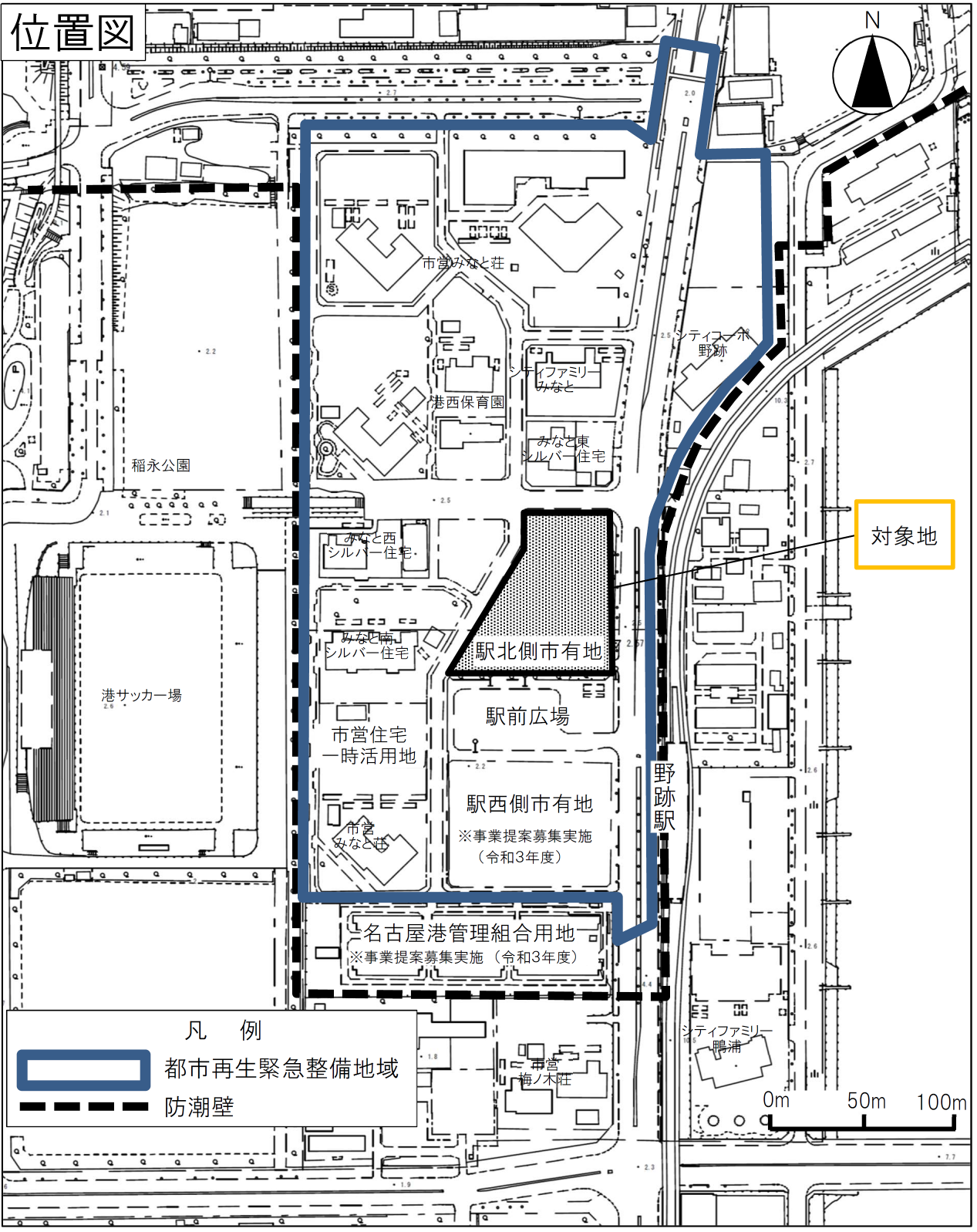 法　人　名担当窓口部署名及び担当者連絡先電話番号連絡先E-mailアドレス問ご回答・ご意見等１事業環境として、対象地及び周辺地域のイメージ(ポテンシャル・魅力・市場性(商況・繁華性等)･将来性等)についてお教えください。２対象地での開発に対し、現時点で参加の意向はありますか。どちらかに丸をつけてください。【「ある」と答えた方は３へ、「ない」と答えた方は9へお進みください。】ある　・　ない3【２で「ある」と答えた方】貸し付けまたは売却のどちらを想定されていますか。4貸し付け想定の場合、契約期間（何年程度）をどのように想定されていますか。また、契約期間の内訳（準備・工事期間、運営期間、取壊期間）もお教えください。5貴社が想定される用途や規模、活用コンセプトなどについて、お教えください。6事業性の観点から、地代の水準のイメージがあればお教えください。7施設整備や管理・運営にあたって、どのような事業スキームを想定されているかお教えください。8本事業への参画にあたり、懸念事項や条件等があればお教えください。【記載いただいたあと、１4へお進みください】9【２で「ない」と答えた方】どのような条件緩和や付加価値があれば、参画意向が「ある」となりますか。10【以降、９で条件緩和や付加価値がある前提で回答をお願いします。】貸し付けまたは売却のどちらを想定されていますか。1110で貸し付けを想定の場合、契約期間（何年程度）をどのように想定されていますか。また、契約期間の内訳（準備・工事期間、運営期間、取壊期間）もお教えください。12貴社が想定される用途や規模、活用コンセプトなどについて、お教えください。13施設整備や管理・運営にあたって、どのような事業スキームを想定されているかお教えください。14その他、対象地の活用にあたり、市への要望、ご提案等があればお教えください。